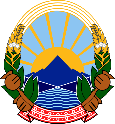 РЕПУБЛИКА СЕВЕРНА  МАКЕДОНИЈАМИНИСТЕРСТВО ЗА ТРАНСПОРТ И ВРСКИДОКУМЕНТАЦИЈА ЗА БАРАЊЕ за доделување на финансиска поддршка за поттикнување и развој на воздушниот сообраќај во Република Северна Македонија на домашни и странски превознициСкопје, 29.12.2022 годинаСодржина:Покана за поднесување на барање 								3Општи информации									4Доставување на барање									7Критериуми за утврдување на способност							9Отворање и евалуација на барањата                                         					11Висина, начин, услови и рок на плаќање							12Период на важност на барањето								13Корупциски или измамнички активности							13Право на приговор										13Рок на склучување и времетраење на Договорот за финансиска поддршка				13Образец бр.1 – Образец на барање								14Образец бр.2 – Образец за општи информации							16Образец бр.3 – Образец за утврдување на лична состојба					17Образец бр.4 – Образец за способност за вршење професионална дејност				18Образец бр.5 – Образец за економска и финансиска состојба					19Образец бр.6 – Образец за техничка и професионална способност					22Образец бр.7 – Изјава за прифаќање на условите дефинирани со документацијата за барање		25Образец бр.8 – Изјава за постоење/непостоење на конфликт на интереси				26Образец бр.9 – Изјава заверена на нотар                                                                                                             27Образец бр.10 – Предлог договор за финансиска поддршка				                28П О К А Н А   ЗА   П О Д Н Е С У В А Њ Е   НА   Б А Р А Њ ЕПочитувани,Владата на Република Северна Македонија, преку Министерството за транспорт и врски, со адреса на Ул. „Плоштад Црвена Скопска Општина“ бр. 4, 1000 Скопје, Република Северна Македонија, телефон за контакт: +389 (0)2 3145 592, e-mail: mtcfinancial.support@mtc.gov.mk, доделува финанска поддршка за поттикнување и развој на воздушниот сообраќај во Република Северна Македонија на домашни и странски авиопревозници, за периодот од 01.01.2023 година до 31.12.2025 година.За таа цел, се спроведува постапка за доделување на финансиска поддршка со отворен повик, во согласност со Уредбата за начинот, поблиските критериуми за доделување на финансиска поддршка на домашни и странски авиопревозници и потребната документација која треба да се достави од корисниците на финансиската поддршка („Службен весник на Република Северна Македонија“ бр.249/22).Вашето барање за доделување на финансиска поддршка можете да го доставите најдоцна до 26 јануари 2023 година до 12:00h  по локално време во архивата на Министерството за транспорт и врски на горенаведената адреса.Во прилог на оваа покана Ви доставуваме документација за барање која ги содржи сите информации кои ќе Ви помогнат за изработка на барањето за доделување на финансиска поддршка. Ве молиме при изготвување на вашето барање за финансиска поддршка задолжително да ги користите оригиналните обрасци кои се составен дел на оваа документација за барање.Отворањето на барањата за финансиска поддршка ќе се изврши во просториите на Министерството за транспорт и врски на 27 јануари 2023 година во 12:00h по локално време во присуство на овластени претставници на барателите на финансиската поддршка.Ви благодариме на соработката.Скопје, 	                                                                                  Република Северна Македонија                                         29.12.2022 година						ОБРАЗЕЦ БР.1О Б Р А З Е Ц   НА   Б А Р А Њ Е__________________________________________________________________________(целосен назив на барателот)Датум: _____  2022 годинаДо:	Министерство за транспорт и врскиПочитувани,I.1. По извршениот преглед и целосно разбирање на сите информации за Јавниот повик во постапка за доделување на финансиска поддршка, ние долу потпишаните _____________________________________________со ова се пријавуваме за учество во постапката за доделување на финансиска поддршка како барател за доделување на финансиска поддршка.I.2. Кон ова барање се приложени докази со кои се потврдуваат критериумите за утврдување на способност, согласно точките 3.2; 3.3; 3.4 и 3.5 од документацијата за барање.I.3. Вашите ополномоштени претставници, ги овластуваме да ги преземат сите испитувања или истражувања за проверка на изјавите, документите и информациите поднесени во врска со ова барање, како и да побарате појаснување од нашите банкари и клиенти во поглед на сите финансиски и технички аспекти. Исто така, ова барање ќе ни послужи како овластување на секој самостоен или ополномоштен претставник од која било институција наведена во придружните информации, за да се обезбедат такви информации кои се сметаат за неопходни и како што е побарано од ваша страна да се верификуваат информациите дадени во ова барање. I.4. За дополнителни писмени информации подготвени сме за целосна соработка. I.5. Ова барање е изработено со целосна наша согласност дека:  (а) презентираните податоци и информации од барањата ќе бидат предмет на проверка од ваша страна;(б) го задржувате правото на одбивање или прифаќање на кое било барање, поништување на целата постапка и одбивање на барателот, согласно Уредбата за начинот, поблиските критериуми за доделување на финансиска поддршка на домашни и странски авиопревозници и потребната документација која треба да се достави од корисниците на финансиската поддршка („Службен весник на Република Северна Македонија“ бр.249/22);(в) согласни сме дека нема да бидете одговорни за кои било такви постапки.I.6. Долупотпишаниот потврдува дека изјавите и обезбедените податоци во правилно пополнетото барање се комплетни, вистинити и точни во секој поглед. II.1. Барањето важи за периодот утврден во документацијата за барање. Се согласуваме со начинот на плаќање утврден во документацијата за барање.II.2. Со поднесување на ова барање, во целост ги прифаќаме условите предвидени во документацијата за барање и приложениот предлог договор за финансиска поддршка.Име и презиме/Овластено лице__________________________за и во име на барателот______________________________________________________Датум___________________________ОБРАЗЕЦ БР.2О Б Р А З Е Ц   ЗА   О П Ш Т И   И Н Ф О Р М А Ц И И1. Општи информации.	ОБРАЗЕЦ БР.3О Б Р А З Е Ц  ЗА   З А   У Т В Р Д У В А Њ Е   Н А   Л И Ч Н А Т А		С О С Т О Ј Б А Во прилог на овој образец доставуваме докази за утврдување на личната состојба:Потврда од надлежен орган во државата каде што барателот е регистриран, односно има седиште дека не му била изречена правосилна пресуда за корупција, измама или перење на пари;Потврда од надлежен орган во државата каде што барателот е регистриран, односно има седиште дека не е отворена постапка за стечај;Потврда од надлежен орган во државата каде што барателот е регистриран, односно има седиште дека не е отворена постапка за ликвидација;Потврда од надлежен орган во државата каде што барателот е регистриран, односно има седиште за платени даноци, придонеси и други јавни давачки;Уверение од надлежен орган во државата каде што барателот е регистриран, односно има седиште дека со правосилна пресуда не му е изречена казна за кривично дело или прекршочна санкција забрана за вршење на професија, дејност или должност.Име и презиме/Овластено лице__________________________Датум___________________________ОБРАЗЕЦ БР.4О Б Р А З Е Ц   З А   С П О С О Б Н О С Т   ЗА   В Р Ш Е Њ Е   П Р О Ф Е С И О Н А Л Н А   Д Е Ј Н О С Т Во прилог на овој образец доставуваме доказ за способност за вршење на професионална дејност:Документ за регистрирана дејност.Име и презиме/Овластено лице__________________________Датум__________________________ОБРАЗЕЦ БР.5О Б Р А З Е Ц   З А   Е К О Н О М С К А   И   Ф И Н А Н С И С К А С О С Т О Ј Б АВо прилог на овој образец доставуваме доказ за економската и финансиската состојба:Извештај за билансот на состојба заверен од надлежен орган, односно ревидиран биланс на состојба, или извадоци од извештајот за билансот на состојба, за последните  три  финансиски години (2019, 2020 и 2021 година) иДокумент за остварен профит од најмалку 25.000.000 евра во 2019 година.Име и презиме/Овластено лице__________________________Датум__________________________ОБРАЗЕЦ БР.5.1И З Ј А В Аза остварен профит од најмалку 25.000.000 евра во 2019 година Ние, долупотпишаните, изјавуваме дека _______________ во 2019 година има остварено профит од најмалку 25.000.000 евра.	Име и презиме/Овластено лице__________________________Датум__________________________ОБРАЗЕЦ БР.6О Б Р А З Е Ц   З А   Т Е Х Н И Ч К А   ИП Р О Ф Е С И О Н А Л Н А   С П О С О Б Н О С ТВо прилог на овој образец доставуваме докази за техничката и професионална способност:1. Профил на барателот, организација и кадар;2. Уверение за работа (Operating Licence - OL) издадено од земја членка  на  ЕЗВО/ЕУ согласно  прописите  на Европската  унија за издавање на уверение за работа на авиопревозници.2. Доказ за превоз на најмалку 10 милиони патници во 2019 година и3. Оперативен план.  Име и презиме/Овластено лице__________________________Датум__________________________ОБРАЗЕЦ БР.6.1О Б Р А З Е Ц   ЗА   О П Е Р А Т И В Е Н   П Л А НВо прилог на овој образец доставуваме оперативен план:преглед на дестинации кои ќе бидат воведени од „Меѓународен аеродром Скопје“:преглед на дестинации кои ќе бидат воведени од аеродромот „Св. Апостол Павле“ – Охрид:	3. датум на започнување со опслужување на новите дестинации кои ќе бидат воведени од „Меѓународен аеродром Скопје“ и аеродромот „Св. Апостол Павле“ – Охрид и број на летови на неделно ниво:4.преглед на бројот на патници во доаѓање и заминување што авиокомпанијата ќе ги превезува од новите дестинации од/до„Меѓународен аеродром Скопје“и аеродромот „Св. Апостол Павле“ – Охрид,5.преглед на бројот на поундени седишта на воздухоплов што авиокомпанијата ќе ги превезува од новите дестинации од/до„Меѓународен аеродром Скопје“и аеродромот „Св. Апостол Павле“ – Охрид,6.преглед на износ на финансиска поддршка авиокомпанијата за новите дестинации од/до„Меѓународен аеродром Скопје“и аеродромот „Св. Апостол Павле“ – Охрид,7. други дополнителни информации и податоци со кои ќе се демонстрира намерата на барателот за воведување нови дестинации и зголемување на бројот на патници.8.план за промоција и маркетингОБРАЗЕЦ БР.7И З Ј А В Аза прифаќање на условите дефинирани во документацијата за барањеИзјавуваме дека со поднесување на барањето во целост ги прифаќаме условите од Јавниот повик за доставување на барање за доделување на финансиска поддршка за воведување на нова/нови дестинација/и од аеродромите во Република Северна Македонија до аеродромите во ЕЗВО/ЕУ, објавен во „Службен весник на Република Северна Македонија” број 274/22), врз сонова на кој го поднесуваме нашето барање.Согласни сме тие услови во целост да претставуваат составен дел на договорот за финансиска поддршка.Согласни сме дека договорниот орган може да ја поништи постапката за доделување на финансиска поддршка.Име и презиме/Овластено лице__________________________за и во име на барателот____________________________________________________Датум__________________________ОБРАЗЕЦ БР.8И З Ј А В Аза постоење/непостоење на конфликт на интереси	Ние, долупотпишаните, изјавуваме дека не сме запознаени со каков било конфликт или потенцијален конфликт на интереси кој произлегува од претходен или постоен договор или други односи кои може материјално да влијаат врз нашата способност да ги исполниме нашите обврски согласно договорот за финансиска поддршка.Наведуваме дека следните трансакции може да бидат во конфликт со Договорот за финансиска поддршка:Име и презиме/Овластено лице__________________________за и во име на барателот____________________________________________________Датум__________________________ОБРАЗЕЦ БР.9И З Ј А В У В А М	 дека  дестинацијата/дестинациите:_____________,_____________ кои ќе бидат предмет на финанска поддршка ќе продолжам да ги оперирам и по завршување на периодот на финансиска поддршка за период најмалку еднаков колку што сум добивал финансиска поддршка за истата/истите, а во спротивно  сум согласен дека му ги вратам на давателот на финансиска поддршка сите средства кои биле исплатени за таа дестинација во периодот на доделување на финансиска поддршка.  Име и презиме/Овластено лице__________________________за и во име на барателот____________________________________________________Датум__________________________ОБРАЗЕЦ БР.10П Р Е Д Л О Г   Д О Г О В О Р   З А   Ф И Н А Н С И С К А   П О Д Д Р Ш К АСклучен на ден ___.___.2023 година помеѓу:Давател на финансиска поддршка:		Влада на Република Северна Македонија,	преку Министерство за транспорт и врскиадреса: Ул. „Плоштад Црвена Скопска Општина“ бр. 4, 1000 Скопје, Република Северна Македонија, (во понатамошниот текст: „Давател“), од една страна и Корисник на финансиска поддршка:			(во понатамошниот текст: „Корисник“), од друга страна. Член 1Предмет		Предмет на овој договор е доделување на финансиска поддршка на корисникот.		Составен дел на овој договор е барањето за доделување на финансиска поддршка.Член 2Цел		Цел на овој договор е развој на цивилното воздухопловство во Република Северна Македонија преку формирање на поконкурентни и подостапни цени во воздушниот сообраќај.Член 3Рок		Финансиската поддршка се доделува за период од денот на отпочнување со   оперирање на дестинацијата/дестинациите  до 31.12.2025 година.Член 4Обврски на Корисникот		Корисникот треба да ги изврши следните обврски:Најдоцна до: се пишува датумот како што е наведено во оперативниот план да започне со оперирање на: се пишуваат дестинациите како што е наведено во оперативниот план    од „Меѓународен аеродром Скопје“  и истите да ги опслужува за периодот за кој се доделува финансиската поддршка,2.	Најдоцна до: се пишува датумот како што е наведено во оперативниот план да започне со оперирање на: се пишуваат дестинациите како што е наведено во оперативниот план   од аеродромот „Св.Апостол Павле“ – Охрид и истите да ги опслужува за периодот за кој се доделува финансиската поддршка,3.	Дестинацијата воведена од „Меѓународен аеродром Скопје“ и аеродромот „Св.Апостол Павле“ – Охрид за периодот за кои се доделува финансиската поддршка да биде постојано опслужувана најмалку: се пишува бројот на неделни летови како што е наведено во оперативниот план   но во која било од ИАТА сезоните по однапред определен ред на летање од нејзиното воведување до завршување на периодот за кој се доделува финансиската поддршка,4. Дестинацијата воведена за периодот за кој се доделува финансиската поддршка а ќе се оперира од „Меѓународен аеродром Скопје“, да не е опслужувана со редовен воздушен превоз во последните две ИАТА сезони од/до „Меѓународен аеродром Скопје“,4. Дестинацијата воведена за периодот за кој се доделува финансиската поддршка а ќе се оперира од аеродром„Св.Апостол Павле - Охрид“, да не е опслужувана со редовен воздушен превоз во последните две ИАТА сезони од/до аеродром„Св.Апостол Павле – Охрид и од „Меѓународен аеродром Скопје “,Да изработи план за промоција и маркетинг.  Планот за промоција и маркетинг може да биде предмет на промени по укажување на давателот на  финансиската поддршка.На секои шест месеци да доставува извештај за своето работење до Министерството за транспорт и врски.Член 5Одобрение за летањеКорисникот треба да обезбеди одобренија за летање за новите дестинации од член 4  точки 2 и 3 на овој договор.Член 6Обврски на Давателот	Давателот треба да ги изврши следните обврски:За дестинациите воведени за периодот за кој се доделува финансиската поддршка од „Меѓународен аеродром Скопје“ да исплати финансиска поддршка во износ од 7 евра во денарска противвредност по патник во заминување од денот на отпочнување со примена на овој договор.2.	За дестинациите воведени за периодот за кој се доделува финансиската поддршка од аеродромот „Св. Апостол Павле“ – Охрид да исплати финансиска поддршка во износ од 4,5 евра во денарска противвредност по патник во заминување од денот на отпочнување со примена на овој договор.3.	Износот за финансиската поддршка од ставот 1 и ставот 2 на овој член може да биде намален доколку истиот изнесува повеќе од 50 проценти од износот на најниските аеродромски надоместоци.Член 7Финансиска поддршка		Финансиската поддршка се доделува согласно износот  наведен во оперативниот план кој не може да биде повисок од средствата утврдени во Програмата за определување средства потребни за доделување финансиска поддршка за поттикнување и развој на воздушниот сообраќај во Република Северна Македонија на домашни и странски превозници за периодот од 2023-2025 година.		Финансиската поддршка не може да ја надмине висината на средствата утврдени во оперативиниот план од став 1 на овој член.Член 8Динамика и начин на плаќање		Финансиските средства од член 6 точки 1 и 2 од овој договор се исплаќаат месечно, во рок од 30 дена од доставеното барање до Министерството за транспорт и врски од корисникот на финансиската поддршка.		Барањето за исплата од став 2 на овој член содржи детални податоци за патниците во заминување по одделна дестинација, кои може да бидат предмет на проверка од страна на Давателот.Член 9Забрана на конфликтни активности	Корисникот нема да биде вклучен било директно или индиректно во било какви деловни или професионални активности кои можат да бидат во конфликт со правата и обврските утврдени во овој договор.Член 10Доверливост	Освен со претходно дадено писмено известување од Давателот, Корисникот нема во било кое време да контактира со било кое физичко или правно лице за класифицирани информации добиени при реализацијата на овој договор, а исто така Корисникот нема јавно да ги објавува извештаите, препораките и/или било кој друг вид на писмена во врска или како резултат на реализацијата на овој договор.Член 11Меродавно правоНа овој договор соодветно се применуваат одредбите од Законот за облигационите односи и останатите позитивно-правни прописи во Република Северна Македонија, доколку со одредбите на овој договор поинаку не е уредено.Член 12Решавање на споровитеДоговорните страни ќе ги вложат сите напори да ги решат спогодбено сите спорови кои произлегуваат од или се во врска со овој договор или неговото толкување.Сите спорови кои произлегуваат од овој договор и во врска со него, а кои не можат да се решат спогодбено вклучувајќи ги и споровите кои се однесуваат на прашања во врска со неговото полноважно настанување, повреда или престанок, како и правните дејства кои од тоа произлегуваат, конечно ќе бидат решени преку арбитража во согласност со Законот за меѓународна трговска арбитража на Република Северна Македонија.	Бројот на арбитри ќе биде три.	Постапката ќе се води на македонски јазик.	Местото на арбитражата ќе биде во Скопје, Република Северна Македонија.Член 13Едностран раскинДавателот може еднострано да го раскине овој договорот во случај кога корисникот:не ги исполни условите од член 4 од овој договор и не обезбеди одобренија за летање согласно член 5 од овој договор. Член 14НадзорДавателот, преку Министерството за транспорт и врски врши постојан и редовен надзор за исполнување на правата и обврските од овој договор.Член 15Јазик	Овој договор е склучен на македонски јазик со превод на англиски јазик.	Во случај на било какво спротивставено толкување меѓу Договорните страни, ќе преовладува верзијата на Договорот на македонски јазик.Член 16Број на примероциОвој договор е склучен во четири оригинални примероци, од кои по два за секоја договорна страна.Член 17Влегување во силаОвој договор влегува во сила наредниот ден од денот на склучувањето, а ќе се применува за периодот наведен во член 3 од овој договор.Договорни страниКорисник на финансиска поддршка            	Давател на финансиска поддршкаВлада на Република Северна МакедонијаМинистерство за транспорт и врски1. ОПШТИ ИНФОРМАЦИИ1. ОПШТИ ИНФОРМАЦИИ1. ОПШТИ ИНФОРМАЦИИ1.1 ДефиницииДавател на финансиска поддршкаДавател на финансиска поддршка е Владата на Република Северна Македонија.КомисијаКомисијата е формирана од страна на министерот и истата ја подготвува, организира и спроведува постапката за доделување финансиска поддршка.Постапка за доделување финансиска поддршкаПостапка за доделување финансиска поддршка е постапка што ја спроведуваат еден или повеќе договорни органи, чија цел или дејство е доделување на финансиска поддршка.Јавен повикЈавен повик е постапка за доделување финансиска поддршка во која сите авиопревозници можат да  поднесат барање за доделување на финансиска поддршка.Документација за барањеДокументацијата за барање е збир на документи и информации кои претставуваат основа за изготвување, доставување и оценување на барањето за финансиска поддршка.Договор за финансиска поддршкаДоговор за финансиска поддршка е договор склучен помеѓу давателот на финансиската поддршка од една страна и барателот  на финансиската поддршка, од друга страна.Авиопревозницисе превозници кои вршат редовен јавен воздушен превоз и поседуваат уверение за работа (Operating Licence - OL) издадено од земја членка  на  ЕУ/ЕЗВО  согласно  прописите  на  Европската унија за издавање на уверение за работа на авиопревозници.Барател на финансиска поддршкаБарател на финансиска поддршка е секој авиопревозник кој доставил барање за доделување финансиска поддршка.Барање Барање е предлог од барателот на финансиска поддршка изготвен врз основа на документацијата за барање кое претставува основа за доделување на финансиска поддршка.Евалуација на барањето за финансиска поддршкаЕвалуација на барањето за финансиска поддршка е оцена на поднесеното барање во постапката за доделување на финансиска поддршка.Прифатливо барање за финансисика поддршкаПрифатливо барање за финансиска поддршка е барање кое е поднесено во утврдениот рок и за кое е утврдено дека во потполност ги исполнува сите барања од документацијата за барање и одговара на сите критериуми, услови и евентуалните барања за способноста на барателите.Критериуми за утврдување на способностКритериуми за утврдување на способност на барателите на финансиска поддршка се:лична состојба,способност за вршење на професионална дејност,економска и финансиска состојба,техничка или професионална способност.Давател на финансиска поддршкаДавател на финансиска поддршка е Владата на Република Северна Македонија.КомисијаКомисијата е формирана од страна на министерот и истата ја подготвува, организира и спроведува постапката за доделување финансиска поддршка.Постапка за доделување финансиска поддршкаПостапка за доделување финансиска поддршка е постапка што ја спроведуваат еден или повеќе договорни органи, чија цел или дејство е доделување на финансиска поддршка.Јавен повикЈавен повик е постапка за доделување финансиска поддршка во која сите авиопревозници можат да  поднесат барање за доделување на финансиска поддршка.Документација за барањеДокументацијата за барање е збир на документи и информации кои претставуваат основа за изготвување, доставување и оценување на барањето за финансиска поддршка.Договор за финансиска поддршкаДоговор за финансиска поддршка е договор склучен помеѓу давателот на финансиската поддршка од една страна и барателот  на финансиската поддршка, од друга страна.Авиопревозницисе превозници кои вршат редовен јавен воздушен превоз и поседуваат уверение за работа (Operating Licence - OL) издадено од земја членка  на  ЕУ/ЕЗВО  согласно  прописите  на  Европската унија за издавање на уверение за работа на авиопревозници.Барател на финансиска поддршкаБарател на финансиска поддршка е секој авиопревозник кој доставил барање за доделување финансиска поддршка.Барање Барање е предлог од барателот на финансиска поддршка изготвен врз основа на документацијата за барање кое претставува основа за доделување на финансиска поддршка.Евалуација на барањето за финансиска поддршкаЕвалуација на барањето за финансиска поддршка е оцена на поднесеното барање во постапката за доделување на финансиска поддршка.Прифатливо барање за финансисика поддршкаПрифатливо барање за финансиска поддршка е барање кое е поднесено во утврдениот рок и за кое е утврдено дека во потполност ги исполнува сите барања од документацијата за барање и одговара на сите критериуми, услови и евентуалните барања за способноста на барателите.Критериуми за утврдување на способностКритериуми за утврдување на способност на барателите на финансиска поддршка се:лична состојба,способност за вршење на професионална дејност,економска и финансиска состојба,техничка или професионална способност.1.2 Цел на постапката за доделување на финансиска поддршкаЦел на постапката за доделување на финансиска поддршка е да се овозможи побрз развој на цивилното воздухопловство и формирање на поконкурентни и подостапни цени во воздушниот сообраќај во Република Северна Македонија преку утврдување еднаков пристап, транспарентност во постапката за доделување на финансиска поддршка, како и квалитетно и ефикасно вршење на воздушниот сообраќај.Цел на постапката за доделување на финансиска поддршка е да се овозможи побрз развој на цивилното воздухопловство и формирање на поконкурентни и подостапни цени во воздушниот сообраќај во Република Северна Македонија преку утврдување еднаков пристап, транспарентност во постапката за доделување на финансиска поддршка, како и квалитетно и ефикасно вршење на воздушниот сообраќај.1.3 Предмет на постапката за доделување на финансиска поддршка, место на извршување и права и обврски од оваа постапкаПредмет на постапката за доделување на финансиска поддршкаПредмет на постапката е доделување на финансиска поддршка за поттикнување и развој на воздушниот сообраќај заради побрз развој на цивилното воздухопловство и формирање на поконкурентни и подостапни цени во воздушниот сообраќај во Република Северна Македонија, на домашни и странски превозници, за период од три години од денот на отпочнување со примена на договорот за финансиска поддршка. Место на извршувањеМесто на извршување на предметот на постапката е Република Северна Македонија.Права и обврски од постапката за доделување на финансиска поддршкаКорисникот на финансиската поддршка треба да ги изврши следните обврски:1.Да воведе една или повеќе дестинации од “Меѓународен аеродром Скопје“ и/или  аеродромот „Св. Апостол Павле“ – Охрид за време на периодот на финансиската поддршка до аеродромите во ЕЗВО/ЕУ.2. Секоја нова  дестинација  воведена од  „Меѓународен  аеродром  Скопје“  и  аеродромот  „Св. Апостол Павле“ – Охрид за периодот за кој се доделува финансиската поддршка која е предмет на финансиска поддршка да биде постојано опслужувана најмалку два пати неделно во која било од ИАТА сезоните по однапред определен ред на летање од нејзиното воведување до завршување на периодот за кој се доделува финансиската поддршка,3. Секоја нова дестинација воведена за периодот за кој се доделува финансиската поддршка која е предмет на финансиска поддршка а ќе се оперира од „Меѓународен аеродром Скопје“, да не е опслужувана со редовен воздушен превоз во последните две ИАТА сезони од/до „Меѓународен аеродром Скопје“,4. Секоја нова дестинација воведена за периодот за кој се доделува финансиската поддршка која е предмет на финансиска поддршка а ќе се оперира од аеродромот „Св. Апостол Павле“ – Охрид, да не е опслужувана со редовен воздушен превоз во последните две ИАТА сезони од/до аеродромот „Св. Апостол Павле“ – Охрид, и од „Меѓународен аеродром Скопје“,5. Корисникот на финансиска поддршка да изработи план за промоција и маркетинг. Планот за промоција и маркетинг може да биде предмет на  промени по укажување на давателот  на финансиската поддршка.6. Корисникот на финансиска поддршка на секои шест месеци да доставува  извештај за своето работење до Министерството за транспорт и врски.Давателот на финансиска поддршка треба да:. Додели финансиска поддршка во износ од 7 евра во денарска противвредност по патник во заминување за секоја нова дестинација воведена за периодот за кој се доделува финансиската поддршка од „Меѓународен аеродром Скопје“ . Овој износ може да биде намален доколку истиот изнесува повеќе од 50 проценти од износот на најниските аеродромски надоместоци.Додели финансиска поддршка во износ од 4,5 евра во денарска противвредност по патник во заминување за секоја нова дестинација воведена за периодот за кој се доделува финансиската поддршка од „ аеродромот „Св. Апостол Павле“ – Охрид. Овој износ може да биде намален доколку истиот изнесува повеќе од 50 проценти од износот на најниските аеродромски надоместоци.Предмет на постапката за доделување на финансиска поддршкаПредмет на постапката е доделување на финансиска поддршка за поттикнување и развој на воздушниот сообраќај заради побрз развој на цивилното воздухопловство и формирање на поконкурентни и подостапни цени во воздушниот сообраќај во Република Северна Македонија, на домашни и странски превозници, за период од три години од денот на отпочнување со примена на договорот за финансиска поддршка. Место на извршувањеМесто на извршување на предметот на постапката е Република Северна Македонија.Права и обврски од постапката за доделување на финансиска поддршкаКорисникот на финансиската поддршка треба да ги изврши следните обврски:1.Да воведе една или повеќе дестинации од “Меѓународен аеродром Скопје“ и/или  аеродромот „Св. Апостол Павле“ – Охрид за време на периодот на финансиската поддршка до аеродромите во ЕЗВО/ЕУ.2. Секоја нова  дестинација  воведена од  „Меѓународен  аеродром  Скопје“  и  аеродромот  „Св. Апостол Павле“ – Охрид за периодот за кој се доделува финансиската поддршка која е предмет на финансиска поддршка да биде постојано опслужувана најмалку два пати неделно во која било од ИАТА сезоните по однапред определен ред на летање од нејзиното воведување до завршување на периодот за кој се доделува финансиската поддршка,3. Секоја нова дестинација воведена за периодот за кој се доделува финансиската поддршка која е предмет на финансиска поддршка а ќе се оперира од „Меѓународен аеродром Скопје“, да не е опслужувана со редовен воздушен превоз во последните две ИАТА сезони од/до „Меѓународен аеродром Скопје“,4. Секоја нова дестинација воведена за периодот за кој се доделува финансиската поддршка која е предмет на финансиска поддршка а ќе се оперира од аеродромот „Св. Апостол Павле“ – Охрид, да не е опслужувана со редовен воздушен превоз во последните две ИАТА сезони од/до аеродромот „Св. Апостол Павле“ – Охрид, и од „Меѓународен аеродром Скопје“,5. Корисникот на финансиска поддршка да изработи план за промоција и маркетинг. Планот за промоција и маркетинг може да биде предмет на  промени по укажување на давателот  на финансиската поддршка.6. Корисникот на финансиска поддршка на секои шест месеци да доставува  извештај за своето работење до Министерството за транспорт и врски.Давателот на финансиска поддршка треба да:. Додели финансиска поддршка во износ од 7 евра во денарска противвредност по патник во заминување за секоја нова дестинација воведена за периодот за кој се доделува финансиската поддршка од „Меѓународен аеродром Скопје“ . Овој износ може да биде намален доколку истиот изнесува повеќе од 50 проценти од износот на најниските аеродромски надоместоци.Додели финансиска поддршка во износ од 4,5 евра во денарска противвредност по патник во заминување за секоја нова дестинација воведена за периодот за кој се доделува финансиската поддршка од „ аеродромот „Св. Апостол Павле“ – Охрид. Овој износ може да биде намален доколку истиот изнесува повеќе од 50 проценти од износот на најниските аеродромски надоместоци.1.4 Извори на средства за финансирањеСредствата за доделување на финансиската поддршка се утврдени во Програмата за определување средства потребни за доделување финансиска поддршка за поттикнување и развој на воздушниот сообраќај во Република Северна Македонија на домашни и  странски превозници за периодот од 2023-2025 година („Службен весник на Република Северна Македонија“ бр.249/22).Средствата за доделување на финансиската поддршка се утврдени во Програмата за определување средства потребни за доделување финансиска поддршка за поттикнување и развој на воздушниот сообраќај во Република Северна Македонија на домашни и  странски превозници за периодот од 2023-2025 година („Службен весник на Република Северна Македонија“ бр.249/22).1.5 Правна рамкаПравната рамка за спроведување на постапката за доделување на финансиската поддршка ја сочинуваат: - Закон за воздухопловство („Службен весник на Република Македонија“ бр. 14/06, 24/07, 103/08, 67/10, 24/12, 80/12, 155/12, 42/14, 97/15,152/15, 27/16, 31/16, 64/18 и „Службен весник на Република Северна Македонија” бр. 220/19),- Уредба за начинот, поблиските критериуми за доделување на финансиска поддршка на домашни и странски авиопревозници и потребната документација која треба да се достави од корисниците на финансиската поддршка („Службен весник на Република Северна Македонија“ бр.249/22) и- Програма за определување средства потребни за доделување финансиска поддршка за поттикнување и развој на воздушниот сообраќај во Република Северна Македонија на домашни и  странски превозници за периодот од 2023-2025 година („Службен весник на Република Северна Македонија“ бр.249/22 ) Правната рамка за спроведување на постапката за доделување на финансиската поддршка ја сочинуваат: - Закон за воздухопловство („Службен весник на Република Македонија“ бр. 14/06, 24/07, 103/08, 67/10, 24/12, 80/12, 155/12, 42/14, 97/15,152/15, 27/16, 31/16, 64/18 и „Службен весник на Република Северна Македонија” бр. 220/19),- Уредба за начинот, поблиските критериуми за доделување на финансиска поддршка на домашни и странски авиопревозници и потребната документација која треба да се достави од корисниците на финансиската поддршка („Службен весник на Република Северна Македонија“ бр.249/22) и- Програма за определување средства потребни за доделување финансиска поддршка за поттикнување и развој на воздушниот сообраќај во Република Северна Македонија на домашни и  странски превозници за периодот од 2023-2025 година („Службен весник на Република Северна Македонија“ бр.249/22 ) 1.6 Право на учество во постапкатаПраво на учествоСекој заинтересиран авиопревозник може да поднесе барање за учество во оваа постапка.  Право на учествоСекој заинтересиран авиопревозник може да поднесе барање за учество во оваа постапка.  1.7 Начин на комуникацијаЦелокупната официјална комуникација (барања, известувања и сл.) помеѓу Комисијата и барателите на финансиската поддршка ќе се одвива во писмена и/или електронска форма.Целокупната официјална комуникација (барања, известувања и сл.) помеѓу Комисијата и барателите на финансиската поддршка ќе се одвива во писмена и/или електронска форма.1.8 Документација за барање (содржина и начин на подигнување)Содржина на документација за барањеСодржината на документација за барање се состои од барања, услови, критериуми и други неопходни информации, со цел на авиопревозниците да им се обезбедат целосни, точни и прецизни информации за спроведувањето на постапката, а во функција на изготвување на барањето за финансиска поддршка.Подигнување на документацијата за барањеЗаинтересираните авиопревозници можат да ја подигнат документацијата за барање во просториите на Министерство за транспорт и врски, со адреса на Ул. „Плоштад Црвена Скопска Општина“ бр. 4, 1000 Скопје,  Република Северна Македонија, секој работен ден од 10:00 до 15:00 часот по локално време или да биде доставена по електронски пат или да се преземе од официјалната страна на Министерството за транспорт и врски.Контакт телефон: +389 (0)2 3145 592, e-mail: mtcfinancial.support@mtc.gov.mkПраво да достават барање за финансиска поддршка имаат само авиопревозниците кои подигнале документација за барање.На барање од авиопревозниците, документацијата за барање ќе биде доставена во најбрз рок преку брза пошта, при што Комисијата не презема одговорност за губење на документите при доставата или доцнење на истите.Трошоците за доставување на документацијата за барање по брза пошта се во целост на товар на авиопревозниците. Содржина на документација за барањеСодржината на документација за барање се состои од барања, услови, критериуми и други неопходни информации, со цел на авиопревозниците да им се обезбедат целосни, точни и прецизни информации за спроведувањето на постапката, а во функција на изготвување на барањето за финансиска поддршка.Подигнување на документацијата за барањеЗаинтересираните авиопревозници можат да ја подигнат документацијата за барање во просториите на Министерство за транспорт и врски, со адреса на Ул. „Плоштад Црвена Скопска Општина“ бр. 4, 1000 Скопје,  Република Северна Македонија, секој работен ден од 10:00 до 15:00 часот по локално време или да биде доставена по електронски пат или да се преземе од официјалната страна на Министерството за транспорт и врски.Контакт телефон: +389 (0)2 3145 592, e-mail: mtcfinancial.support@mtc.gov.mkПраво да достават барање за финансиска поддршка имаат само авиопревозниците кои подигнале документација за барање.На барање од авиопревозниците, документацијата за барање ќе биде доставена во најбрз рок преку брза пошта, при што Комисијата не презема одговорност за губење на документите при доставата или доцнење на истите.Трошоците за доставување на документацијата за барање по брза пошта се во целост на товар на авиопревозниците. 1.9 Можност за измена и дополнување на документацијата за барање Комисијата може да врши измена и/или дополнување на документацијата за барање и да го продолжи крајниот рок за поднесување на барањата. За измените и/или дополнувањата на документацијата за барање, како и за продолжување на рокот за поднесување на барањата, Комисјата известува најдоцна 5 дена пред истекот на крајниот рок за поднесување на барањата за финансиска поддршка.Измените и дополнувањата на документацијата за барање по писмен и/или електронски пат, Комисијата, без надомест ги испраќа до авиопревозниците кои ја подигнале документацијата за барање.Комисијата може да врши измена и/или дополнување на документацијата за барање и да го продолжи крајниот рок за поднесување на барањата. За измените и/или дополнувањата на документацијата за барање, како и за продолжување на рокот за поднесување на барањата, Комисјата известува најдоцна 5 дена пред истекот на крајниот рок за поднесување на барањата за финансиска поддршка.Измените и дополнувањата на документацијата за барање по писмен и/или електронски пат, Комисијата, без надомест ги испраќа до авиопревозниците кои ја подигнале документацијата за барање.1.10 Барање за дополнителни појаснување поврзани со документацијата за барање Поднесување на барање за појаснувањеАвиопревозниците кои подигнале документација за барање можат да бараат одговор на дополнителни прашања и појаснувања поврзани со документацијата за барање, доколку достават барање со специфицирани прашања, во писмена и/или електронска форма.Барањето се доставува до Комисијата, во архивата на Договорниот орган, или по пошта/електронска пошта, најдоцна 10 дена пред крајниот рок за поднесување на барањата за финансиска поддршка.Одговор на поднесено барање за појаснувањеКомисијата, најдоцна 5 дена пред крајниот рок за поднесување на барањата, го праќа одговорот на прашањата или појаснувањата, во писмена и/или електронска форма, без надомест.Комисијата истовремено го доставува одговорот до сите авиопревозници, без при тоа да го идентификува авиопревозникот кој барал појаснување.Поднесување на барање за појаснувањеАвиопревозниците кои подигнале документација за барање можат да бараат одговор на дополнителни прашања и појаснувања поврзани со документацијата за барање, доколку достават барање со специфицирани прашања, во писмена и/или електронска форма.Барањето се доставува до Комисијата, во архивата на Договорниот орган, или по пошта/електронска пошта, најдоцна 10 дена пред крајниот рок за поднесување на барањата за финансиска поддршка.Одговор на поднесено барање за појаснувањеКомисијата, најдоцна 5 дена пред крајниот рок за поднесување на барањата, го праќа одговорот на прашањата или појаснувањата, во писмена и/или електронска форма, без надомест.Комисијата истовремено го доставува одговорот до сите авиопревозници, без при тоа да го идентификува авиопревозникот кој барал појаснување.1.11 Јазик Јазик применет во изработка на документацијата за барањеДокументацијата за барање е изработена на македонски и англиски јазик.Јазик на кореспонденција со авиопревозницитеКореспонденцијата со домашните и странските авиопревозници ќе се одвива на македонски или англиски јазик, со превод на македонски јазик.Јазик што ќе се употребува во изработка на барањето на финансиска поддршка и останатата документацијаБарањето за финансиска поддршка како и останатата придружна документација, домашните авиопревозници треба да ги поднесат на македонски јазик.Странските авиопревозници барањето за финансиска поддршка и останатата придружна документација ги поднесуваат на македонски или на англиски јазик со задолжителен превод на македонски јазик, заверен од овластен судски преведувач.Јазик на толкување е македонскиот јазик.Јазик применет во изработка на документацијата за барањеДокументацијата за барање е изработена на македонски и англиски јазик.Јазик на кореспонденција со авиопревозницитеКореспонденцијата со домашните и странските авиопревозници ќе се одвива на македонски или англиски јазик, со превод на македонски јазик.Јазик што ќе се употребува во изработка на барањето на финансиска поддршка и останатата документацијаБарањето за финансиска поддршка како и останатата придружна документација, домашните авиопревозници треба да ги поднесат на македонски јазик.Странските авиопревозници барањето за финансиска поддршка и останатата придружна документација ги поднесуваат на македонски или на англиски јазик со задолжителен превод на македонски јазик, заверен од овластен судски преведувач.Јазик на толкување е македонскиот јазик.2. ДОСТАВУВАЊЕ НА БАРАЊЕ2. ДОСТАВУВАЊЕ НА БАРАЊЕ2. ДОСТАВУВАЊЕ НА БАРАЊЕ2.1 Барање Пополнување на образец бр.1 – образец на барањеАвипревозникот своето барање за учество во постапката го доставува со уредно и читливо пополнување на образецот за барање на финансиска поддршка, што е составен дел на документацијата за барање. Лимитирано учество на авиопревозникотАвиопревозникот може да достави само едно барање за финансиска поддршка. Учество на ист авиопревозник со повеќе од едно барање на финансиска поддршка, ќе резултира со отфрлање на сите барања во кој истиот учествува.Форма на доставување на барањето на финансиска поддршкаБарањето за финансиска поддршка мора да биде доставено во пишана форма, напишано со мастило или друга графичка техника, која не се брише, во еден оригинален примерок, во затворен коверт на адресата на Договорниот орган, со назнака на огласот за постапката за која се однесува.Секоја страница од барањето мора да биде потпишана и заверена од одговорното лице на авиопревозникот или од него овластено лице (со доставување на писменото овластување во рамки на барањето).Авиопревозниците го приложуваат барањето со целокупната документација во три запечатени внатрешни плика на кои се наведува полниот назив и адреса на авиопревозникот.Првиот плик се означува со „ОПШТА ДОКУМЕНТАЦИЈА“ и во него се приложуваат документите од точките 3.2 и 3.3 (Обрасци бр.1, 2, 3, 7, 8, 9 и 10). Вториот плик се означува со „ФИНАНСИСКА ДОКУМЕНТАЦИЈА“ и во него се приложуваат документите од точка 3.4 (Образец бр.5 и 5.1 ).Третиот плик се означува со „ТЕХНИЧКА ДОКУМЕНТАЦИЈА“ и во него се приложуваат документите од точка 3.5 (Обрасци бр.4, 6 и 6.1).  Така запечатени внатрешните пликови се затвораат во надворешен коверт на кој треба да стои ознаката:„НЕ ОТВОРАЈ“Оглас за доделување на финансиска поддршкаМинистерство за транспорт и врски,               Ул. „Плоштад Црвена Скопска Општина“ бр. 4, 1000 Скопје                                 Републик Северна МакедонијаПополнување на образец бр.1 – образец на барањеАвипревозникот своето барање за учество во постапката го доставува со уредно и читливо пополнување на образецот за барање на финансиска поддршка, што е составен дел на документацијата за барање. Лимитирано учество на авиопревозникотАвиопревозникот може да достави само едно барање за финансиска поддршка. Учество на ист авиопревозник со повеќе од едно барање на финансиска поддршка, ќе резултира со отфрлање на сите барања во кој истиот учествува.Форма на доставување на барањето на финансиска поддршкаБарањето за финансиска поддршка мора да биде доставено во пишана форма, напишано со мастило или друга графичка техника, која не се брише, во еден оригинален примерок, во затворен коверт на адресата на Договорниот орган, со назнака на огласот за постапката за која се однесува.Секоја страница од барањето мора да биде потпишана и заверена од одговорното лице на авиопревозникот или од него овластено лице (со доставување на писменото овластување во рамки на барањето).Авиопревозниците го приложуваат барањето со целокупната документација во три запечатени внатрешни плика на кои се наведува полниот назив и адреса на авиопревозникот.Првиот плик се означува со „ОПШТА ДОКУМЕНТАЦИЈА“ и во него се приложуваат документите од точките 3.2 и 3.3 (Обрасци бр.1, 2, 3, 7, 8, 9 и 10). Вториот плик се означува со „ФИНАНСИСКА ДОКУМЕНТАЦИЈА“ и во него се приложуваат документите од точка 3.4 (Образец бр.5 и 5.1 ).Третиот плик се означува со „ТЕХНИЧКА ДОКУМЕНТАЦИЈА“ и во него се приложуваат документите од точка 3.5 (Обрасци бр.4, 6 и 6.1).  Така запечатени внатрешните пликови се затвораат во надворешен коверт на кој треба да стои ознаката:„НЕ ОТВОРАЈ“Оглас за доделување на финансиска поддршкаМинистерство за транспорт и врски,               Ул. „Плоштад Црвена Скопска Општина“ бр. 4, 1000 Скопје                                 Републик Северна Македонија2.2 Содржина на барањето1.Барање (Образец бр.1 – образец на барање и Образец бр.2 – образец за општи информации);2.Докази за докажување на личната способност на барателот (Образец бр.3 – образец за утврдување на личната состојба);3.Докази за докажување на професионалната способност на барателот (Образец бр.4 – образец за способност за вршење професионална дејност);4.Докази за докажување на економско–финансиската способност на барателот (Образец бр.5 и 5.1– образец за економска и финансиска состојба);5. Докази за докажување на техничка или професионална способност на барателот (Образец бр.6 и 6.1 – образец за техничка и професионална способност);6.Изјава за прифаќање на условите дефинирани со документација за барање (Образец бр.7);7.Изјава за постоење/непостоење конфликт на интереси (Образец бр.8);8. Образец бр.9 – Изјава заверена на нотар (Образец бр.9);10.Предлог договор за финансиска поддршка (Образец бр.10).1.Барање (Образец бр.1 – образец на барање и Образец бр.2 – образец за општи информации);2.Докази за докажување на личната способност на барателот (Образец бр.3 – образец за утврдување на личната состојба);3.Докази за докажување на професионалната способност на барателот (Образец бр.4 – образец за способност за вршење професионална дејност);4.Докази за докажување на економско–финансиската способност на барателот (Образец бр.5 и 5.1– образец за економска и финансиска состојба);5. Докази за докажување на техничка или професионална способност на барателот (Образец бр.6 и 6.1 – образец за техничка и професионална способност);6.Изјава за прифаќање на условите дефинирани со документација за барање (Образец бр.7);7.Изјава за постоење/непостоење конфликт на интереси (Образец бр.8);8. Образец бр.9 – Изјава заверена на нотар (Образец бр.9);10.Предлог договор за финансиска поддршка (Образец бр.10).2.3 Оперативен план1.Оперативен план кој содржи: нова дестинација,период за бараната финансиска поддршка, датум од кој авиопревозникот ќе отпочне со оперирање на новатадестинација, број на неделни летови, број на планирани превезени патници во заминување и доаѓање, број на понудени седишта, износ на бараната финансиска поддршка по години кој треба да биде соодветен и ќе биде составен дел од Договорот за финансиска поддршка,2. други дополнителни информации и податоци со кои ќе се демонстрира намерата на барателот за воведување нови дестинации и зголемување на број на патници и3. план за промоција и маркетинг1.Оперативен план кој содржи: нова дестинација,период за бараната финансиска поддршка, датум од кој авиопревозникот ќе отпочне со оперирање на новатадестинација, број на неделни летови, број на планирани превезени патници во заминување и доаѓање, број на понудени седишта, износ на бараната финансиска поддршка по години кој треба да биде соодветен и ќе биде составен дел од Договорот за финансиска поддршка,2. други дополнителни информации и податоци со кои ќе се демонстрира намерата на барателот за воведување нови дестинации и зголемување на број на патници и3. план за промоција и маркетинг2.4 Краен рок, време и место на поднесување на барањатаКраен рок и време за поднесување на барањатаКрајниот рок за поднесување на барањата за финансиска поддршка е  26  јануари 2023 година до 12:00 часот по локално време. .Комисијата може крајниот рок определен во оваа точка, да го продолжи ако оцени дека е потребен дополнителен временски период за да можат да се имплементираат измените и дополнувањата на документацијата за барање.Крајниот рок за поднесување на барањата, може да се продолжи најдоцна пет дена пред истекот на рокот за поднесување на барањата за доделува-ње на финансиска поддршка, под услов Комисијата навремено да ги информира сите авиопревизници кои подигнале документација за барање. Начин и место на доставување на барањатаБарањата се доставуваaт по пошта или во архивата на Министерство за транспорт и врски, која се наоѓа на  Ул. „Плоштад Црвена Скопска Општина“ бр. 4, 1000 Скопје, Република Северна Македонија.Навремено пристигнати барањаЗа навремено пристигнати барања ќе се сметаат оние кои се доставени по пошта или во архивата на Договорниот орган најдоцна до 26 јануари 2023 година до 12:00 часот по локално време.                                                                                                  Барањето што ќе пристигне по истекот на рокот за поднесување, нема да биде предмет на разгледување и истото ќе му биде вратено на авиопревозникот неотворено.Ризик на доставање на барањетоБарателот самостојно го одредува начинот на доставување на барањето за учество и самиот го превзема ризикот од евентуално губење или ненавремено доставување на своето барање.Измена, замена или повлекување на барањетоБарателот може да го измени, замени или да го повлече своето барање што веќе го има поднесено, под услов писмено да ја извести Комисијата за измената, замената или повлекувањето, најдоцна до крајниот рок определен за поднесување на барањата за финансиска поддршка.Известувањето за измена, замена и повлекување на поднесеното барање мора да биде доставено на начин предвиден во оваа точка со назнака “ИЗМЕНА”, “ЗАМЕНА“ или “ПОВЛЕКУВАЊЕ”, во зависност од намерата.Барањето не може да биде изменето по истекот на крајниот рок за поднесување на барањата за финансиска поддршка.Краен рок и време за поднесување на барањатаКрајниот рок за поднесување на барањата за финансиска поддршка е  26  јануари 2023 година до 12:00 часот по локално време. .Комисијата може крајниот рок определен во оваа точка, да го продолжи ако оцени дека е потребен дополнителен временски период за да можат да се имплементираат измените и дополнувањата на документацијата за барање.Крајниот рок за поднесување на барањата, може да се продолжи најдоцна пет дена пред истекот на рокот за поднесување на барањата за доделува-ње на финансиска поддршка, под услов Комисијата навремено да ги информира сите авиопревизници кои подигнале документација за барање. Начин и место на доставување на барањатаБарањата се доставуваaт по пошта или во архивата на Министерство за транспорт и врски, која се наоѓа на  Ул. „Плоштад Црвена Скопска Општина“ бр. 4, 1000 Скопје, Република Северна Македонија.Навремено пристигнати барањаЗа навремено пристигнати барања ќе се сметаат оние кои се доставени по пошта или во архивата на Договорниот орган најдоцна до 26 јануари 2023 година до 12:00 часот по локално време.                                                                                                  Барањето што ќе пристигне по истекот на рокот за поднесување, нема да биде предмет на разгледување и истото ќе му биде вратено на авиопревозникот неотворено.Ризик на доставање на барањетоБарателот самостојно го одредува начинот на доставување на барањето за учество и самиот го превзема ризикот од евентуално губење или ненавремено доставување на своето барање.Измена, замена или повлекување на барањетоБарателот може да го измени, замени или да го повлече своето барање што веќе го има поднесено, под услов писмено да ја извести Комисијата за измената, замената или повлекувањето, најдоцна до крајниот рок определен за поднесување на барањата за финансиска поддршка.Известувањето за измена, замена и повлекување на поднесеното барање мора да биде доставено на начин предвиден во оваа точка со назнака “ИЗМЕНА”, “ЗАМЕНА“ или “ПОВЛЕКУВАЊЕ”, во зависност од намерата.Барањето не може да биде изменето по истекот на крајниот рок за поднесување на барањата за финансиска поддршка.2.5 Појаснување на доставените барањаКомисијата може да побара појаснувања за доставените барањата од барателите на финансиската поддршка.Комисијата може да побара појаснувања за доставените барањата од барателите на финансиската поддршка.3. КРИТЕРИУМИ ЗА УТВРДУВАЊЕ НА СПОСОБНОСТ3. КРИТЕРИУМИ ЗА УТВРДУВАЊЕ НА СПОСОБНОСТ3. КРИТЕРИУМИ ЗА УТВРДУВАЊЕ НА СПОСОБНОСТ3.1 Критериуми според кои ќе се врши евалуација на барањатаБарателот на финансиската поддршка мора да ја докаже својата способност за учество во постапката која ќе се базира на исполнување на одредени критериуми во однос на: личната состојба и способноста за вршење на професионална дејност, економската и финансиската состојба, техничката или професионалната способност. Комисијата нема да пристапи кон евалуација на барањето за финансиска поддршка во која барателот не доставил докази за исполнување на критериумите за утврдување на способност, наведени во Јавниот повик и документацијата за барање.Барателот на финансиската поддршка мора да ја докаже својата способност за учество во постапката која ќе се базира на исполнување на одредени критериуми во однос на: личната состојба и способноста за вршење на професионална дејност, економската и финансиската состојба, техничката или професионалната способност. Комисијата нема да пристапи кон евалуација на барањето за финансиска поддршка во која барателот не доставил докази за исполнување на критериумите за утврдување на способност, наведени во Јавниот повик и документацијата за барање.3.2 Лична состојба (критериуми за утврдување и докази)Критериуми за утврдување на личната состојбана барателот да не му била изречена правосилна пресуда за корупција, измама, перење пари и други приноси од кривично дело.барателот да не е во постапка за стечај или во постапка за ликвидација;барателот да нема неплатени даноци, придонеси или други јавни давачки согласно прописите на државата во која е основан;на барателот да не му е изречена казна за кривично дело или прекршочна санкција – забрана за вршење на професија, дејност или должност.Барателот е должен да дава точни податоци и да ги доставува податоците што ги бара Комисијата.Докази за утврдување на личната состојбаЗа докажување на личната состојба, барателот со барањето за финансиска поддршка треба задолжително да ги достави следните документи, што не треба да бидат постари од 6 месеци, а се доставуваат во оригинал или копија заверена од надлежен орган во државата каде што барателот е регистриран, односно има седиште и тоа:1. 	Потврда од надлежен орган во државата каде што барателот е регистриран, односно има седиште дека во последните 5 (пет) години не му била изречена правосилна пресуда за корупција, измама или перење на пари;2. 	Потврда од надлежен орган во државата каде што барателот е регистриран, односно има седиште дека не е отворена постапка за стечај;3. 	Потврда од надлежен орган во државата каде што барателот е регистриран, односно има седиште дека не е отворена постапка за ликвидација;4. 	Потврда од надлежен орган во државата каде што барателот е регистриран, односно има седиште за платени даноци, придонеси и други јавни давачки;5. 	Уверение од надлежен орган во државата каде што барателот е регистриран, односно има седиште дека со правосилна пресуда не му е изречена казна за кривично дело или прекршочна санкција забрана за вршење на професија, дејност или должност;6.    Доколку државата во која е регистриран, односно има седиште не ги издава документите од потточките 1, 2, 3, 4, и 5 од оваа точка, барателот е должен да достави Изјава заверена кај надлежен орган во државата каде што е регистриран, односно има седиште, со која тврди дека во последните 5 (пет) години не му била изречена правосилна пресуда за корупција, измама или перење на пари; дека против него не е отворена постапка за стечај, односно ликвидација; дека ги подмирил сите даноци, придонеси и други јавни давачки кон државата; и дека со правосилна пресуда не му е изречена казна за кривично дело или прекршочна санкција забрана за вршење на професија, дејност или должност, односно привремена забрана за вршење на одделна дејност или должност.Комисијата го исклучува од постапката барателот кој не доставил еден од документите од потточките 1 до 5 или документот од потточка 6 од оваа точка.Критериуми за утврдување на личната состојбана барателот да не му била изречена правосилна пресуда за корупција, измама, перење пари и други приноси од кривично дело.барателот да не е во постапка за стечај или во постапка за ликвидација;барателот да нема неплатени даноци, придонеси или други јавни давачки согласно прописите на државата во која е основан;на барателот да не му е изречена казна за кривично дело или прекршочна санкција – забрана за вршење на професија, дејност или должност.Барателот е должен да дава точни податоци и да ги доставува податоците што ги бара Комисијата.Докази за утврдување на личната состојбаЗа докажување на личната состојба, барателот со барањето за финансиска поддршка треба задолжително да ги достави следните документи, што не треба да бидат постари од 6 месеци, а се доставуваат во оригинал или копија заверена од надлежен орган во државата каде што барателот е регистриран, односно има седиште и тоа:1. 	Потврда од надлежен орган во државата каде што барателот е регистриран, односно има седиште дека во последните 5 (пет) години не му била изречена правосилна пресуда за корупција, измама или перење на пари;2. 	Потврда од надлежен орган во државата каде што барателот е регистриран, односно има седиште дека не е отворена постапка за стечај;3. 	Потврда од надлежен орган во државата каде што барателот е регистриран, односно има седиште дека не е отворена постапка за ликвидација;4. 	Потврда од надлежен орган во државата каде што барателот е регистриран, односно има седиште за платени даноци, придонеси и други јавни давачки;5. 	Уверение од надлежен орган во државата каде што барателот е регистриран, односно има седиште дека со правосилна пресуда не му е изречена казна за кривично дело или прекршочна санкција забрана за вршење на професија, дејност или должност;6.    Доколку државата во која е регистриран, односно има седиште не ги издава документите од потточките 1, 2, 3, 4, и 5 од оваа точка, барателот е должен да достави Изјава заверена кај надлежен орган во државата каде што е регистриран, односно има седиште, со која тврди дека во последните 5 (пет) години не му била изречена правосилна пресуда за корупција, измама или перење на пари; дека против него не е отворена постапка за стечај, односно ликвидација; дека ги подмирил сите даноци, придонеси и други јавни давачки кон државата; и дека со правосилна пресуда не му е изречена казна за кривично дело или прекршочна санкција забрана за вршење на професија, дејност или должност, односно привремена забрана за вршење на одделна дејност или должност.Комисијата го исклучува од постапката барателот кој не доставил еден од документите од потточките 1 до 5 или документот од потточка 6 од оваа точка.3.3 Способност за вршење професионална дејност Барателот треба да е регистриран како правно лице за вршење на дејноста поврзана со предметот на финансиска поддршка или да припаѓа на соодветно професионално здружение согласно со прописите на државата каде што е регистриран,односно има седиште.За докажување на способноста за вршење професионална дејност, барателот со барањето треба задолжително да достави документ за регистрирана дејност од надлежен орган во државата каде што е регистриран, односно има седиште.Барателот треба да е регистриран како правно лице за вршење на дејноста поврзана со предметот на финансиска поддршка или да припаѓа на соодветно професионално здружение согласно со прописите на државата каде што е регистриран,односно има седиште.За докажување на способноста за вршење професионална дејност, барателот со барањето треба задолжително да достави документ за регистрирана дејност од надлежен орган во државата каде што е регистриран, односно има седиште.3.4 Економска и финансиска состојбаУслов за утврдување на економската и финансиската состојба  на барателите на финансиската поддршка е истите да имаат остварен профит од најмалку 25.000.000 (дваесет и пет милиони) евра во 2019 година,За докажување на економската и финансиската состојба, барателот со барањето задолжително го доставува следниот доказ:извештај за билансот на состојба заверен од надлежен орган, односно ревидиран биланс на состојба, или извадоци од извештајот за билансот на состојба во случај кога објавување на билансот на состојба е пропишано со закон во државата каде што авиопревозникот е регистриран, односно има седиште за последните три финансиски години (2019, 2020 и 2021 година),документ за оставарен вкупен годишен профит од најмалку 25.000.000 (дваесет и пет милиони) евра во 2019 година.Услов за утврдување на економската и финансиската состојба  на барателите на финансиската поддршка е истите да имаат остварен профит од најмалку 25.000.000 (дваесет и пет милиони) евра во 2019 година,За докажување на економската и финансиската состојба, барателот со барањето задолжително го доставува следниот доказ:извештај за билансот на состојба заверен од надлежен орган, односно ревидиран биланс на состојба, или извадоци од извештајот за билансот на состојба во случај кога објавување на билансот на состојба е пропишано со закон во државата каде што авиопревозникот е регистриран, односно има седиште за последните три финансиски години (2019, 2020 и 2021 година),документ за оставарен вкупен годишен профит од најмалку 25.000.000 (дваесет и пет милиони) евра во 2019 година.3.5 Техничка или професионална способностУслов за утврдување на техничката и професионалната способност на барателот е истиот да поседуваат уверение за работа (Operating Licence - OL) издадено од земја членка на  ЕУ/ЕЗВО  согласно  прописите  на    Европската унија за издавање на уверение за работа на авиопревозници и истиот да има превезено, односно опслужено најмалку 10 милиони патници во 2019 година,За докажување на техничката или професионалната способност барателот, со барањето задолжително ги доставува следните докази:Профил на барателот, организација и кадар;доказ дека поседуваат уверение за работа (Operating Licence - OL) издадено од земја член-ка  на  ЕУ/ЕЗВО  согласно  прописите  на    Европската унија  иДокумент за реализиран редовен воздушен превоз од најмалку 10.000.000 (десет милиони) патници во 2019 година.Услов за утврдување на техничката и професионалната способност на барателот е истиот да поседуваат уверение за работа (Operating Licence - OL) издадено од земја членка на  ЕУ/ЕЗВО  согласно  прописите  на    Европската унија за издавање на уверение за работа на авиопревозници и истиот да има превезено, односно опслужено најмалку 10 милиони патници во 2019 година,За докажување на техничката или професионалната способност барателот, со барањето задолжително ги доставува следните докази:Профил на барателот, организација и кадар;доказ дека поседуваат уверение за работа (Operating Licence - OL) издадено од земја член-ка  на  ЕУ/ЕЗВО  согласно  прописите  на    Европската унија  иДокумент за реализиран редовен воздушен превоз од најмалку 10.000.000 (десет милиони) патници во 2019 година.4. ОТВОРАЊЕ И ЕВАЛУАЦИЈА НА БАРАЊАТА4. ОТВОРАЊЕ И ЕВАЛУАЦИЈА НА БАРАЊАТА4. ОТВОРАЊЕ И ЕВАЛУАЦИЈА НА БАРАЊАТА4.1 Јавно Отворање на барањатаОтворањето на барањата за финансиска поддршка ќе се одржи на 27 јануари 2023 година во 12:00 часот по локално време во просториите на Министерството за транспорт и врски.Отворањето на барањата за финансиска поддршка ќе се одржи на 27 јануари 2023 година во 12:00 часот по локално време во просториите на Министерството за транспорт и врски.4.2 Евалуација на барањатаЕвалуацијата на барањата ќе се врши во согласност со критериумите утврдени во точка 3 од документацијата за барање.Само барањата кои ги исполнуваат критериумите од точките 3.2, 3.3 и 3.4 ќе бидат предмет на техничка евалуација од точка 3.5.Евалуацијата на барањата ќе се врши во согласност со критериумите утврдени во точка 3 од документацијата за барање.Само барањата кои ги исполнуваат критериумите од точките 3.2, 3.3 и 3.4 ќе бидат предмет на техничка евалуација од точка 3.5.4.3 Критериум за доделување на финансиската поддршкаФинансиската поддршка ќе се додели на барателот кој во потполност ги исполнува критериумите од точките 3.2, 3.3, 3.4 и 3.5 до искористување на средствата утврдени во Програмата за определување средства потребни за доделување финансиска поддршка за поттикнување и развој на воздушниот сообраќај во Република Северна Македонија на домашни и странски превозници за периодот од 2023-2025 година („Службен весник на Република Северна Македонија“ бр.249/22).Финансиската  поддршка  ќе  се  доделува  согласно критериумите  за  рангирање  на  новите  дестинации  и тоа по следниот редослед: - период на оперирање на дестинацијата;  - број на неделни летови;  - атрактивност на аеродромот, односно аеродром со поголем  број  на  опслужени  патници  во  2019  година според Извештајот на Меѓународниот совет на аеродроми  (ACI-Airport  Council  International),  во  случај  на поднесено барање за иста дестинација  и - број на седишта понудени на продажба. Во случај на поднесени исти барања согласно критериумите погоре за рангирање на дестинацијата, ќе се примени принципот на првенство при поднесување на барање за доделување на финансиска поддршка. По  извршеното  рангирање  на  новите  дестинации Комисијата врши пресметка на потребните средства за секоја нова дестинација согласно планираните трошоци кои авиопревозникот задолжително ги внел во Оперативниот план од доставен со Барањето и утврдува  ранг листата на нови дестинации и предлага избор на корисници на финансиска поддршка.Финансиската поддршка ќе се додели на барателот кој во потполност ги исполнува критериумите од точките 3.2, 3.3, 3.4 и 3.5 до искористување на средствата утврдени во Програмата за определување средства потребни за доделување финансиска поддршка за поттикнување и развој на воздушниот сообраќај во Република Северна Македонија на домашни и странски превозници за периодот од 2023-2025 година („Службен весник на Република Северна Македонија“ бр.249/22).Финансиската  поддршка  ќе  се  доделува  согласно критериумите  за  рангирање  на  новите  дестинации  и тоа по следниот редослед: - период на оперирање на дестинацијата;  - број на неделни летови;  - атрактивност на аеродромот, односно аеродром со поголем  број  на  опслужени  патници  во  2019  година според Извештајот на Меѓународниот совет на аеродроми  (ACI-Airport  Council  International),  во  случај  на поднесено барање за иста дестинација  и - број на седишта понудени на продажба. Во случај на поднесени исти барања согласно критериумите погоре за рангирање на дестинацијата, ќе се примени принципот на првенство при поднесување на барање за доделување на финансиска поддршка. По  извршеното  рангирање  на  новите  дестинации Комисијата врши пресметка на потребните средства за секоја нова дестинација согласно планираните трошоци кои авиопревозникот задолжително ги внел во Оперативниот план од доставен со Барањето и утврдува  ранг листата на нови дестинации и предлага избор на корисници на финансиска поддршка.4.4 Извештај од евалуација и РешениеЕвалуација на пристигнатите барања по објавениот јавен повик за финансиска поддршка се врши исклучиво во согласност со условите и критериумите наведени во јавниот повик. Комисијата ја проверува валидноста и комплетноста на доставената документација од страна на барателите. Комисијата по извршената евалуација ќе пристапи кон рангирање на новите дестинации  и предлага избор  на корисници со кои ќе се склучат Договори за финансиска поддршка.Комисијата по спроведената постапка до министерот за транспорт и врски доставува Извештај од спроведена  евалуација  на  барањата  за  финансиска  поддршка за нови дестинации со предлог за избор на корисници за склучување на договор за финансиска поддршка или Извештај од спроведена евалуација со предлог за поништување на постапката. Министерот за транспорт и врски врз основа на извештајот донесува решение за избор на дестинации и корисници или решение со кое ја поништува постапката, врз основа на предлогот на Комисијата. Решението се објавува во „Службен весник на Република Северна Македонија“ и Комисијата го доставува до сите баратели во рок не подолг од три дена од денот на објавувањето во „Службен весник на Република Северна Македонија“.Евалуација на пристигнатите барања по објавениот јавен повик за финансиска поддршка се врши исклучиво во согласност со условите и критериумите наведени во јавниот повик. Комисијата ја проверува валидноста и комплетноста на доставената документација од страна на барателите. Комисијата по извршената евалуација ќе пристапи кон рангирање на новите дестинации  и предлага избор  на корисници со кои ќе се склучат Договори за финансиска поддршка.Комисијата по спроведената постапка до министерот за транспорт и врски доставува Извештај од спроведена  евалуација  на  барањата  за  финансиска  поддршка за нови дестинации со предлог за избор на корисници за склучување на договор за финансиска поддршка или Извештај од спроведена евалуација со предлог за поништување на постапката. Министерот за транспорт и врски врз основа на извештајот донесува решение за избор на дестинации и корисници или решение со кое ја поништува постапката, врз основа на предлогот на Комисијата. Решението се објавува во „Службен весник на Република Северна Македонија“ и Комисијата го доставува до сите баратели во рок не подолг од три дена од денот на објавувањето во „Службен весник на Република Северна Македонија“.5.ВИСИНА, НАЧИН, УСЛОВИ И РОК НА ПЛАЌАЊЕ5.ВИСИНА, НАЧИН, УСЛОВИ И РОК НА ПЛАЌАЊЕ5.ВИСИНА, НАЧИН, УСЛОВИ И РОК НА ПЛАЌАЊЕ5.1 Висина, начин, услови и рок на плаќањеДоговорниот орган се обврзува на корисникот на финансиската поддршка да му исплати за секоја нова дестинација воведена за периодот за кој се доделува финансиската поддршка од „Меѓународен аеродром Скопје“ финансискаподдршка во износ од 7 евра во денарска противвредност по патник во заминување за времетраење на договорот за финансиска поддршка.Договорниот орган се обврзува на корисникот на финансиската поддршка да му исплати за секоја нова дестинација воведена за периодот за кој се доделува финансиската поддршка од аеродромот „Св. Апостол Павле“ – Охрид финансискаподдршка во износ од 4,5 евра во денарска противвредност по патник во заминување за време траење на договорот за финансиска поддршкаИзносот за финансиската поддршка може да биде намален доколку истиот изне-сува повеќе од 50 проценти од износот на најниските аеродромски надоместоци во согласност со Информацијата  за  најниските  аеродромски  надоместоци.  Месечните финансиски средства се исплаќаат во рок од 30 дена од доставено барање до Министерството за транспорт и врски од корисникот на финансиската поддршка.Договорниот орган се обврзува на корисникот на финансиската поддршка да му исплати за секоја нова дестинација воведена за периодот за кој се доделува финансиската поддршка од „Меѓународен аеродром Скопје“ финансискаподдршка во износ од 7 евра во денарска противвредност по патник во заминување за времетраење на договорот за финансиска поддршка.Договорниот орган се обврзува на корисникот на финансиската поддршка да му исплати за секоја нова дестинација воведена за периодот за кој се доделува финансиската поддршка од аеродромот „Св. Апостол Павле“ – Охрид финансискаподдршка во износ од 4,5 евра во денарска противвредност по патник во заминување за време траење на договорот за финансиска поддршкаИзносот за финансиската поддршка може да биде намален доколку истиот изне-сува повеќе од 50 проценти од износот на најниските аеродромски надоместоци во согласност со Информацијата  за  најниските  аеродромски  надоместоци.  Месечните финансиски средства се исплаќаат во рок од 30 дена од доставено барање до Министерството за транспорт и врски од корисникот на финансиската поддршка.6. ПЕРИОД НА ВАЖНОСТ НА БАРАЊЕТО6. ПЕРИОД НА ВАЖНОСТ НА БАРАЊЕТО6. ПЕРИОД НА ВАЖНОСТ НА БАРАЊЕТО6.1 Периодот на важност на барањето6.1 Периодот на важност на барањетоПериодот на важност на барањето за финансиска поддршка е 30 дена од денот на јавното Отворање на барањата.7. КОРУПЦИСКИ ИЛИ ИЗМАМНИЧКИ АКТИВНОСТИ7. КОРУПЦИСКИ ИЛИ ИЗМАМНИЧКИ АКТИВНОСТИ7. КОРУПЦИСКИ ИЛИ ИЗМАМНИЧКИ АКТИВНОСТИ7.1 Корупциски или измамнички активностиВо согласност со законска регулатива на Република Северна Македонија, барателите се должни да ги почитуваат највисоките етички стандарди во текот на целокупната постапка. Комисијата ќе го отфрли барањето  доставено од барателот за кој ќе утврди дека е вклучен во корупциски или измамнички активности. Во согласност со законска регулатива на Република Северна Македонија, барателите се должни да ги почитуваат највисоките етички стандарди во текот на целокупната постапка. Комисијата ќе го отфрли барањето  доставено од барателот за кој ќе утврди дека е вклучен во корупциски или измамнички активности. 8. ПРАВО НА ПРИГОВОР8. ПРАВО НА ПРИГОВОР8. ПРАВО НА ПРИГОВОР8.1 Право на приговор на барателитеБарателите на финансиската поддршка во текот на постапката имааат  право на приговор до Комисијата.Комисијата, доколку оцени дека поднесениот приговор е оправдан, може да го прифати и да го измени својот став.Доколку Комисијата го одбие приговорот, подносителот на приговорот по  донесувањето на решението за избор или поништување на постапката има право да поведе управен спор.Управниот спор не го одложува склучувањето на договорот за финансиска поддршка.Барателите на финансиската поддршка во текот на постапката имааат  право на приговор до Комисијата.Комисијата, доколку оцени дека поднесениот приговор е оправдан, може да го прифати и да го измени својот став.Доколку Комисијата го одбие приговорот, подносителот на приговорот по  донесувањето на решението за избор или поништување на постапката има право да поведе управен спор.Управниот спор не го одложува склучувањето на договорот за финансиска поддршка.9. РОК ЗА СКЛУЧУВАЊЕ И ВРЕМЕТРАЕЊЕ НА ДОГОВОРОТ ЗА ФИНАНСИСКА ПОДДРШКА9. РОК ЗА СКЛУЧУВАЊЕ И ВРЕМЕТРАЕЊЕ НА ДОГОВОРОТ ЗА ФИНАНСИСКА ПОДДРШКА9. РОК ЗА СКЛУЧУВАЊЕ И ВРЕМЕТРАЕЊЕ НА ДОГОВОРОТ ЗА ФИНАНСИСКА ПОДДРШКА9.1  Рок за склучување на договорот за финансиска поддршкаДоговорниот орган и избраните баратели за доделување на финансиската поддршка го склучуваат Договорот за финансиска поддршка во рок од седум дена од донесувањето на решението за избор на најповолен барател.Договорниот орган и избраните баратели за доделување на финансиската поддршка го склучуваат Договорот за финансиска поддршка во рок од седум дена од донесувањето на решението за избор на најповолен барател.9.2  Времетраење на договорот за финансиска поддршкаДоговорот за финансиска поддршка се склучува за периодот наведен во оперативниот план во рамки на периодот на доделување на финансиска поддршка 1 јануари 2023 година до 31 декември 2025 година.Договорот за финансиска поддршка се склучува за периодот наведен во оперативниот план во рамки на периодот на доделување на финансиска поддршка 1 јануари 2023 година до 31 декември 2025 година.1.Назив на барателот2.Адреса на седиштето3.Контакт Телефон4.Електронска пошта5.Место на основањето/регистрацијата6.Основни дејности на компанијата7.Број на постојано вработени8.Година на основањето/регистрацијатаНапомена: Доколку државата во која е регистриран, односно има седиште не ги издава документите од потточките 1, 2, 3, 4, и 5 од оваа точка, барателот е должен да достави Изјава заверена кај надлежен орган во државата каде што е регистриран, односно има седиште, со која тврди дека во последните 5 (пет) години не му била изречена правосилна пресуда за учество во злосторничка организација, корупција, измама или перење на пари; дека против него не е отворена постапка за стечај, односно ликвидација; дека ги подмирил сите даноци, придонеси и други јавни давачки кон државата; и дека со правосилна пресуда не му е изречена прекршочна санкција забрана за вршење на професија, дејност или должност, односно привремена забрана за вршење на одделна дејност.Остварено профит на барателот (во евра)Остварено профит на барателот (во евра)2019 годинаБрој на опслужени патнициБрој на опслужени патници2019 годинаНапомена: Покрај пополнување на табелата, барателот потребно е да достави официјален документ – доказ за опслужени 10 милиони патници во 2019 година.државаградаеродром1234567државаградаеродром1234567дестинацијадестинацијадатум на започнување број на неделни летови1234567дестинацијаброј на патници во доаѓањеброј на патници во заминување1234567дестинацијаброј на понудени седиштаброј на патници во заминување1234567ДестинацијаГодинаИзнос на финансискаподдршка120231202412025220232202422025320233202432025име на проектдатум на започнувањеопис на конфликтДестинацијадатум на започнување со оперирање по завршување на договорот за финасиска поддршкадатум до кога ќе оперира